KLASA: 550-01/24-01/01URBROJ: 2140-23-1-24-02Mihovljan,  27. ožujka 2024.  Na temelju članka 117. Zakona o socijalnoj skrbi (“Narodne novine” br. 18/22, 46/22 i 119/22) i članka 39. Statuta općine Mihovljan (“Službeni glasnik Krapinsko-zagorske županije” br. 5/13, 11/18, 8/20, 8/21), Općinsko vijeće Općine Mihovljan na svojoj 24. sjednici održanoj dana 27. ožujka 2024. godine, donijelo jeIZVJEŠTAJ O IZVRŠENJU  PROGRAMA SOCIJALNE SKRBI I POMOĆI GRAĐANIMA OPĆINE MIHOVLJAN U 2023. GODINIČlanak 1.	Program socijalne skrbi i pomoći građanima Općine Mihovljan, za koje se sredstva osiguravaju iz proračuna Općine Mihovljan jesu pomoći za podmirenje osnovnih životnih potreba socijalno ugroženih, nemoćnih i drugih osoba koje one same ili uz pomoć članova obitelji ne mogu zadovoljiti zbog nepovoljnih osobnih, gospodarskih, socijalnih i drugih okolnosti.Članak 2.Ovim Programom socijalne skrbi i pomoći građanima Općine Mihovljan za 2023. godinu (u daljnjem tekstu: Program) nakon osiguranih sredstva u Proračunu Općine za 2023. godinu predviđa se ostvarenje sljedećih oblika socijalne skrbi:Članak 3.Osigurana sredstva u Proračunu Općine Mihovljan za financiranje potreba socijalne skrbi i pomoći građanima raspoređuju se po pojedinim korisnicima odnosno namjena kako slijedi:Članak 4.Osnovica za ostvarivanje prava po osnovi socijalne skrbi utvrđuje se sukladno propisima o socijalnoj skrbi. Primanja samca ili kućanstva tijekom godine evidentiraju se te usklađuju između Županije i Centra za socijalnu skrb i jedinice lokalne samouprave, te se tijekom donošenja pojedine Odluke vodi računa i o primanjima koje je neka osoba – samac ili kućanstvo primila.Članak 5.Pojedini vidovi pomoći ostvaruju se temeljem odredbi Odluke o socijalnoj skrbi, Odluke o komunalnoj naknadi, te drugih posebnih akata – Odluke Socijalnog vijeća i/ili Općinskog načelnika. U slučaju izvanredne i opravdane situacije koja ne trpi odgodu, Općinski načelnik će svojim zaključkom odobriti jednokratnu novčanu pomoć samcu i/ili obitelji, o čemu će Socijalno vijeće informirati na sljedećoj sjednici.Članak 6.Ovaj Izvještaj o izvršenju Program socijalne skrbi i pomoći građanima Općine Mihovljan sastavni je dio godišnjeg izvješća o izvršenju Proračuna Općine Mihovljan za 2023. godini i objaviti će se u Službenom glasniku Krapinsko – zagorske županije.                                                                                                                                                                                                      Predsjednik Općinskog vijeća								                            mr. Silvestar Vučković dr.vet.med.DOSTAVITI:Ministarstvo rada, mirovinskog sustava, obitelji i  socijalne politike, Trg Nevenke Topalušić 1, 10000 Zagreb - na nadzorMinistarstvo financija, Katančićeva  5, 10000 Zagreb, na znanje i lokalni.proracuni@mfin.hr (obavijest o objavi – link Službenog glasnika i web stranice Općine Mihovljan)Državni ured za reviziju, Područni ured Krapina, Gajeva 2/II, 49000 Krapina, dur.krapina@revizija.hr (obavijest o objavi – link Službenog glasnika i web stranice Općine Mihovljan)Krapinsko-zagorska županija, Upravni odjel za poslove Županijske skupštine, n/r Svjetlane Goričan, Magistratska 1, 49000 Krapina (za objavu),Krapinsko-zagorska županija, Upravni odjel za financije i proračun, Magistratska 1, 49000 Krapina, (obavijest o objavi – link Službenog glasnika i web stranice Općine Mihovljan)Oglasna ploča i WEB stranica Općine Mihovljan,Općinskom načelniku Općine Mihovljan,Jedinstveni upravni odjel, ovdje,Prilog zapisniku,Pismohrana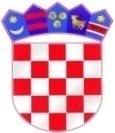 REPUBLIKA HRVATSKAKRAPINSKO - ZAGORSKA ŽUPANIJAOPĆINA MIHOVLJANOPĆINSKO VIJEĆER.br.Izvor financiranjaIzvorni plan (EUR)Tekući plan (EUR)Izvršenje  01.01.-31.12.2023. (EUR)1.Državni proračun – troškovi stanovanja korisnicima ZMN2.647,822.647,822.451,442.Krapinsko-zagorska županija – radne bilježnice OŠ (50%)3.318,073.318,073.341,962.Proračun Općine Mihovljan55.345,4056.727,6948.313,00UKUPNO61.311,2962.693,4754.106,40 R. br.Opis stavkeIzvorni plan (EUR)Izvorni plan (EUR)Tekući plan (EUR)Izvršenje  01.01.-31.12.2023. (EUR)1.Pomoć obiteljima za svako rođeno dijete 6.636,146.636,143.636,142.960,682.Pomoć građanima - radne bilježnice za osnovnu školu6.636,146.636,146.936,146.758,413.Pomoć građanima - prijevoz učenika u osnovnu školu1.327,231.327,231.027,230,004.Nagrade učenicima sa izvrsnim uspjehom 8 godina OŠ1.327,231.327,231.327,231.120,005.Pomoć građanima - prijevoz učenika u srednju školu 7.963,377.963,3711.963,3711.792,916.Pomoć građanima – suf. smještaja učenika u učeničke domove1.990,841.990,841.990,841.194,487.Pomoći građanima i kućanstvima - socijalne pomoći11.945,0511.945,0511.945,059.039,918.Pomoć građanima – troškovi stanovanja korisnicima ZMN2.647,822.647,822.647,822.624,259.Pomoć građanima - učeničke i studentske stipendije10.617,8210.617,8211.000,0010.791,7210.Pomoć građanima – zadržavanja krave i krmače na pod. općine3.981,683.981,683.981,683.186,5411.Darovi za djecu za Božić i Novu godinu1.327,231.327,231.327,23997,5012.Osnovna škola – škola plivanja1.061,781.061,781.061,78140,0013.Hrvatski crveni križ Zlatar3.848,963.848,963.848,963.900,00SVEUKUPNO:SVEUKUPNO:SVEUKUPNO:61.311,2962.693,4754.106,40